M R 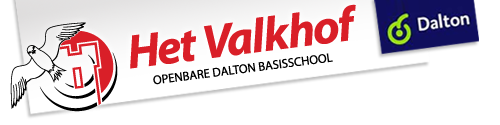 Notulen MR vergadering 9 oktober 2018Notulist: LeonieVoorzitter: ErikAanwezig: Leonie, Bianca, Yvonne, Marjan, Nienke, Erik, Aafke, Freerk, Coos,Opening.Erik opent de vergadering.Mededelingen.Ingekomen stukken: geen.Teamnieuws/ directie: Terugblik: notulen 13 juni.De notulen van 11 september worden na enkele wijzigingen vastgesteld en zullen op de website worden gezet.Thema’s.MR Verkiezing: Er is door Jacintha een inventarisatie gemaakt van zittingsduur van de MR leden. Hieruit blijkt dat Leonie aan al de maximale termijn van 3 jaar in de MR zit. Daarop wordt besloten om tijdens de jaarpresentatie de vacature voor de oudergeleding in de MR open te zetten. Bij meer dan 1 belangstellende zullen er in november a.s. verkiezingen georganiseerd worden. Leonie geeft aan nog niet te weten of zij zich herkiesbaar zal stellen. Nienke en Freerk zullen de organisatie van de verkiezingen op zich nemen.Jaarverslag MR	Het jaarverslag MR wordt na enkele wijzigingen  goedgekeurd en zal op de website 	worden gezet.	Pauzes 1/8	Er wordt nogmaals besproken  dat in de besluitvorming over het definitief 	uitvoeren van een gezamenlijke pauze op het schoolplein van groep 1-8, de MR oudergeleding hier niet over geraadpleegd is. Door de oudergeleding zijn enkele bezwaren geuit tegen invoering hiervan. Om ouders en kinderen nog in de gelegenheid te stellen hier nog iets over te zeggen  wordt er bij de ouder kind gesprekken nog aandacht aan dit onderwerp besteed.	Over de uitkomsten vind terugkoppeling in de MR plaats. Dit onderwerp zal ook nog besproken worden in de leerlingenraad.Evaluatie en JaarplanOpmerking: Hilde is bezig met een lijstje van de op school gebruikte methodes zodat ouders daar eventueel thuis ook mee aan de slag kunnen.Opmerking; de in het jaarplan genoemde documenten zoals bv het pestprotocol zijn allemaal openbaar en kunnen ingezien worden.Risico inventarisatie en evaluatie:Dit document is opgemaakt om te kijken of de school voldoet aan de wetsverplichtingen op het gebied van veiligheid. Coos heeft een vragenlijst ingevuld over veiligheid van kinderen, werkdruk personeel enz. Uit deze inventarisatie zijn een paar knelpunten naar voren gekomen zoals grensoverschrijdend gedrag van ouders en de werkdruk van de leerkrachten. Plan: de knelpunten die uit dit onderzoek naar voren komen zullen op de agenda van de MR gezet worden om nader te bespreken.Invulling Jaarpresentatie 11 oktober 2018Erik heeft samen met Froukje Postema (voorzitter Oudervereniging) een agenda samengesteld. Naast het formele gedeelte zal er ook een interactieve presentatie zijn over het thema “EHBO bij kinderen”.Vooruitblik: agendapunten volgende vergadering.MR verkiezingenRI& E, knelpuntenPauzes 1 t/m 8.RondvraagMarjan vertelt dat er na schooltijd kinderen die op het schoolplein aan het spelen waren weggestuurd worden door politieagenten. Dit, terwijl het de bedoeling is dat het schoolplein ook na schooltijd beschikbaar is voor kinderen uit de basisschoolleeftijd om te kunnen spelen. Er is een bord “verboden voor onbevoegden” geplaatst in samenspraak met de politie, omdat de politie anders niet kan handhaven op de overlast gevende hangjongeren. Er wordt nu dus wel gehandhaafd maar niet op de manier zoals het bedoeld is. Coos zal nog eens met politie in gesprek gaan hierover.Yvonne stelt de vraag om eens na te denken over de manier waarop nu de MR vergadering plaatsvindt. Momenteel is de directeur als afgevaardigde van het bestuur/directie aanwezig tijdens de gehele vergadering. Om mogelijk op een meer “vrije” manier met elkaar te kunnen spreken zou er ook gekozen kunnen worden voor een gedeeltelijk aanwezigheid van de directeur. Als nadeel wordt het minder efficiënt kunnen werken (informatie delay) genoemd.  